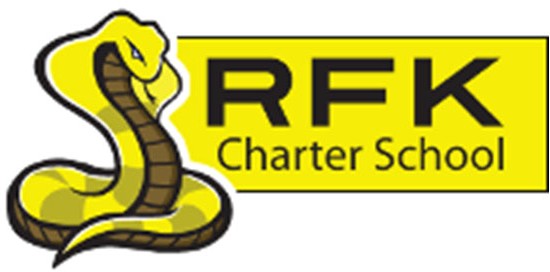 4300 Blake Rd. SW Albuquerque, NM 87121PHONE: 505‐243‐1118	FAX: 505‐242‐7444MissionRFK Charter School prepares, motivates, and supports students to achieve their college and career goals.in partnership with their families and the community goals in partnership with their families and the community.Governance Council Meeting Minutes Thursday, September 21, 2023 4:30 p.m.RFK GC Board President, Mark Walch called a regular GC Meeting at 4:32pm on Thursday, September 21, 2023.All Board Members: Mark Walch, PresidentAngel Garcia, Vice PresidentApril Gallegos, SecretarySylvia McCleary, TreasurerZoom:Lawrence BarelaMichelle ColemanCarlos CaballeroAbsent (excused):N/AQuorum: YesStaff:Robert BaadeIrene SanchezAaron ArellanoAradeli IbarraGuests:Tracy SilvaApproval of Agenda:Sylvia McCleary made a motion to accept the September 21, 2023, GC Meeting Agenda. Angel Garcíaseconded the motion.  All in favor with no one opposing.  Meeting Agenda for September 21, 2023, is accepted and carried out.   Approval of Regular Meeting Minutes for August 17, 2023 & Special Meeting Minutes for August 25, 2023:Regular Meeting Minutes (August 17, 2023)Angel Garcia made a motion to accept the August 17, 2023, Regular Meeting Minutes with a correction to the ending time of the last meeting. Sylvia McCleary seconded the motion. All in favor with a unanimous vote and no one opposing. Regular Meeting Minutes are accepted and submitted.August 25, 2023Angel Garcia made a motion to accept the August 25, 2023, Special Meeting Minutes.  Sylvia McCleary seconded the motion.  All in favor with a unanimous vote and no opposing.  Meeting Minutes are accepted and submitted.Public Comment:Tracy Silva reported on SAT scores.Middle School.MS Principle, Aaron Arellano Reports the following:We are a part of a pilot program for Middle School across the state participating in High Dosage Tutoring through Saga Tutoring. Our 7th grade students were chosen as the group to work with. Tutoring takes place virtually on Tuesday’s and Thursday’s during Advisory, and Wednesday’s virtually during the 7th grade math classes.We welcomed our new Social Studies teacher from North Carolina. We also welcomed our new EA at the end of August. She has been a huge support for the MS staff.MS – 68 students (13 – 6th graders, 17 – 7th graders, and 38 – 8th graders). I am continuing to meet with families who are interested in joining RFK MS.Currently, our Behavioral Health Team and I are working closely with 7 students who have been identified as most at-risk regarding attendance.High School:HS Executive Director, Robert Baade reports as follows:Our Admin team are currently in the process of completing Walkthroughs across both campuses. Follow-up meetings are also being completed.Student enrollment is currently at 329 with funding based on a projection of 395. With 33 opening for night school.The career teaching education (CTE) which is currently funding classes in film, early childhood development, welding, culinary arts and autobody. Legislative appropriations are also funding these career initiatives. Finance Committee Report:Sylvia McCleary makes a motion to approve the Finance Report for August 2023. Angel Garcia seconded the motion. All in favor with a unanimous vote no one opposing. The Finance Report for August 2023 is accepted and carried out.Cash Disbursements for August 2023:April Gallegos makes a motion to approve Cash Disbursements for August 2023 in the amount of, $654, 847.72.  Angel Garcia seconded the motion. All in favor with a unanimous vote and no one opposing.  Cash Disbursements in the amount of $654, 847.72 are accepted and carried out.BARS: No Bar to report.Certify Inventory Listing for FY2023:Angel Garcia makes a motion to certify inventory listing for FY 2023. April Gallegos seconded the motion. All in favor. With an objection from GC Board Member Lawrance Barela.  However, after a brief discussion.  GC Board Member, Lawrence pulled his objection and accepted the motion.  GC Board President, Mark Walch motioned for a vote. With a unanimous “yes” vote and with no one opposing.  The Certify Inventory listing for FY 2023 is accepted carried out.Dress Code for Staff:Director Robert Baade discusses the dress code for staff, he explained the importance of a “professional look” during school hours, business hours, or when representing RFK. The staff is expected to present a clean, neat and tasteful appearance. Staff should dress according to the requirements of their position and accepted social standards.30/30/30 Governance Council Meeting:GC Board President, Mark Walch presented a 30/30/30 meeting method that the group had discussed prior.  A discussion has taken place, and the group will try it out in a future meeting.Title l & School Redesign:A “Title l” meeting will take place September 25th from 5pm to 7pm.  An RFK representative from all sections will include the finance committee, teachers, special education, behavioral health, discipline, school safety and consultants. A team from RFK has met on Saturdays to assemble an intervention core team to finalize the new profile of an RFK Graduate will begin the development of the school turnaround plan to be implemented and presented to the Priority School Bureau as part of the 90-day plan. This plan will be presented to the Governance Council next month. The Executive Director mentioned that the GC Board should really consider attending! As well as President, Mark Walch.Equity Council Meeting: Aaron Arellano is planning to begin RFK Equity Council meetings starting in October. Partners who were involved last year are willing to assist us once again. The focus for this year for the Equity Council will be to bring alignment to work that we are already doing (i.e., Profile of an RFK Graduate/CLR Framework (visual representation), 90-Plan, Strategic Plan, Career Pathways, etc.). Council Training Hours and Attendance:Secretary, April Gallegos, and MS Office Manager, Aradeli Ibarra worked data that explained the GC Board training hours as well as meeting attendance for fiscal years 2022-23.  April Gallegos presented the group with the data as well as Aradeli providing copies to the group.Mission Statement:RFK GC Board President, Mark Walch read the Mission Statement and stated that the GC Board needs to hear this on a regular basis so that it is understood!Executive Director’s Report:RFK Executive Director, Robert Baade, reports as follow:Systemic Moves The SSA teams will conduct interviews and focus groups with key staff and education partners and visit classrooms. The themes uncovered in these interviews and observations with support the SSPA teams and school leaders.Adjourn:April Gallegos makes a motion to adjourn the meeting.  Angel Garcia seconded the motion. GC President, Mark Walch adjourns at 6:44pm.Next meeting:October 19, 2023Minutes by: RFK GC Board Secretary, April GallegosRFK MS Office Manager, Aradeli Ibarra______________________________________________Governance Council Secretary Signature______________________________Date